Publicado en   el 30/07/2014 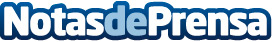 Carvajal Tecnología y Servicios y EXL firman memorando de entendimientoDatos de contacto:Nota de prensa publicada en: https://www.notasdeprensa.es/carvajal-tecnologia-y-servicios-y-exl-firman Categorias: Recursos humanos Innovación Tecnológica Actualidad Empresarial http://www.notasdeprensa.es